Prelož: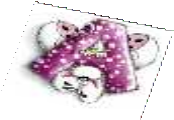 The lamp is on the blue table.I have got a computer.I have not got a train.There is a cat under the chair.This is my sister Anna.Prelož:The teddy is on the green chair.I have not got a computer.I have got a ball.There is a dog on the sofa.This is my brother Peter.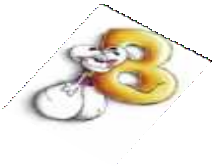 